                       Moosstrasse 3, 3322 Schönbühl                               www.linedance11is.com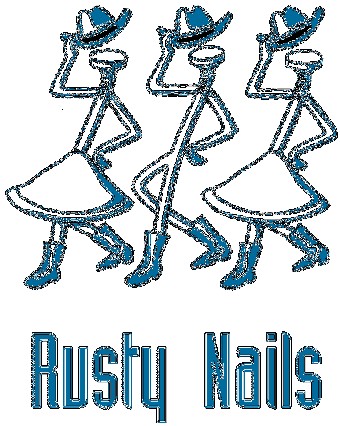 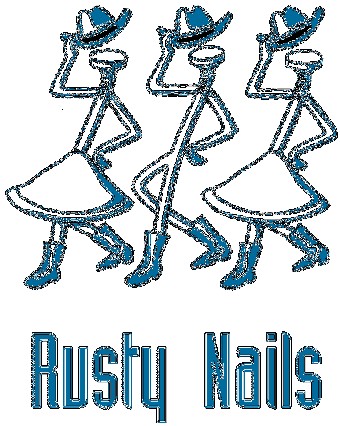                  Easy-Linedance-Kurs    Donnerstag  16.00 bis 17.00 Uhr (Datum Kursbeginn wird noch bekanntgegeben(Corona) Bekleidung für Unterricht: Bequeme Kleidung und Schuhe (keine Strassenschuhe)     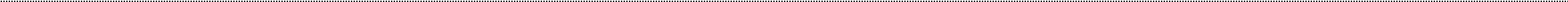 Kosten: 	 10x 1 Stunde Fr. 160.-- (Am ersten Kurs-tagin bar bezahlen) Kursort:                      Moosstrasse 3, 3322 Urtenen-Schönbühl Anmeldung:      Elfi Jost E-Mail jostelfi@bluewin.ch  Natel  079 103 77 97                          Anmeldung per Post, an Jost Elfi, Oberdorfstrasse 4c, 3427 Utzenstorf                         Oder per E-Mail  -----------------------------------------Hier abtrennen--------------------------------------------------------- A    Anmeldung für Easy-Linedance-Kurs Donnerstag 16.00 UhrName:………………………………….. Vorname:…………………………………….Adresse:……………………………………………………………………………………Tel. Nr:………………………………………………….. E-Mail:……………………………………………………………...Es wird keine Kursbestätigung versandt. Wenn Sie bis 1 Woche vorKursbeginn nichts von uns hören findet der Kurs statt.Diese Anmeldung ist verbindlich. Bei Nichterscheinen wird das Kursgeld in Rechnung gestellt.